Zybov Serhii EvgenovicExperience:Position applied for: Fitter-WelderDate of birth: 06.10.1975 (age: 42)Citizenship: UkraineResidence permit in Ukraine: YesCountry of residence: UkraineCity of residence: OdessaPermanent address: Koralyva strContact Tel. No: +38 (093) 832-65-41E-Mail: zybov@bk.ruSkype: xxxxxxU.S. visa: NoE.U. visa: NoUkrainian biometric international passport: Not specifiedDate available from: 06.03.2017Minimum salary: 1000 $ per monthPositionFrom / ToVessel nameVessel typeDWTMEBHPFlagShipownerCrewingFitter14.05.2015-14.08.2015NEMORINO MONROVIABulk Carrier480009212LiberiyADVENTURE EIGHN S.AKRUINGMotorman-Welder24.04.2014-09.11.2014Volgo-BaltGeneral Cargo3265skoda2457MHPBatterson Group SATebial ShipingMotorman-Welder17.03.2013-22.09.2013Volqo-Balt-121General Cargo3265Skoda2457MHPBatterson Group SATebial ShipingMotorman 2nd class22.09.2012-22.11.2012XADGIBEIRo-Ro840volvo657ukrOdessa - PortSolekc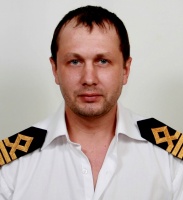 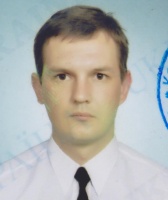 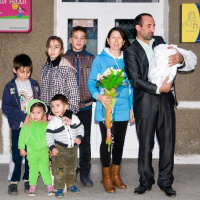 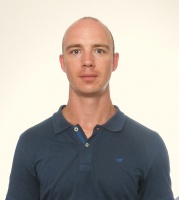 